							Bielsko – Biała, dn…………………….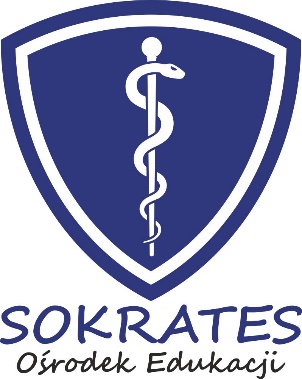 PODANIE O PRZYJĘCIE DO SZKOŁYPROSZĘ O PRZYJĘCIE MNIE DO: ……………………………………………………………Proszę wypełnić drukowanymi literamiWyrażam zgodę na przetwarzanie moich danych osobowych (danych mojego dziecka) podanych w druku podania o przyjęcie do szkoły przez Ośrodek Edukacji Sokrates Sp z o.o. w Bielsku-Białej w celach organizacji procesu nauki zgodnie z przepisami Ustawy z dnia 7 września 1991 o systemie oświaty (Dz.U. 1991 Nr 95 poz 425). Zgodę wyrażam dobrowolnie. W przypadku nie podjęcia nauki proszę o zniszczenie złożonego druku podania, które jednocześnie będzie równoznaczne z wygaśnięciem zobowiązania. Jednocześnie wiadomo mi, że w każdym momencie będę mógł /mogła odwołać wydaną zgodę na przetwarzanie danych osobowych przez sporządzenie i złożenie wniosku dostępnego w sekretariacie szkoły. Oświadczam również, że zapoznałem/zapoznałam się z regulaminem szkoły oraz regulaminem płatności..............................................................................  				………………………………………………….(data i podpis kandydata)                                                                                                            data i podpis rodziców/opiekunów prawnych)--------------------------------------------------------------------------------------------------------------------------------------------------------------------------------------------------------------------------W dniu ……………………………. Rozwiązano umowę oświadczenie usług edukacyjnych / dokonano rezygnacji z dalszej nauki / odebrano dokumenty jako absolwent*   ……………………………………………………………………………….							(podpis osoby odbierającej dokumenty)Wydałem dokumenty dnia: ………………………………………………………………			(data i podpis wydającego dokumenty)*niepotrzebne skreślićŹródło informacji o szkole (nazwa gazety, program TV, osoba, Internet – jaki?)1.  …………………………2……………………………….DANE OSOBOWE UCZNIADANE OSOBOWE UCZNIADANE OSOBOWE UCZNIADANE OSOBOWE UCZNIADANE OSOBOWE UCZNIAImię (imiona)NazwiskoPESELPESELData urodzeniaMiejsce urodzeniaMiejsce urodzeniaAdres zameldowaniaAdres zamieszkaniaAdres TelefonAdres e-mailDANE OSOBOWE RODZICÓW (PRAWNYCH OPIEKUNÓW)DANE OSOBOWE RODZICÓW (PRAWNYCH OPIEKUNÓW)DANE OSOBOWE RODZICÓW (PRAWNYCH OPIEKUNÓW)DANE OSOBOWE RODZICÓW (PRAWNYCH OPIEKUNÓW)DANE OSOBOWE RODZICÓW (PRAWNYCH OPIEKUNÓW)DaneMatka (opiekun prawny)Matka (opiekun prawny)Ojciec (opiekun prawny)Ojciec (opiekun prawny)Imię i nazwiskoPeselAdres zamieszkania/zameldowaniaAdres do korespondencjiTelefonAdres email